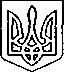 Щасливцевська  сільська  радаВиконавчий  комітетРІШЕННЯ18.07.2019 р.					№ 129Про надання дозволущодо розміщенняоб’єктів виносної/ виїзної торгівліРозглянувши заяви громадян щодо розміщення об’єктів виносної/виїзної торгівлі та надані документи, керуючись ст. 28, п.4 Закону України «Про регулювання містобудівної діяльності», ст.30, 31 Закону України «Про місцеве самоврядування в Україні», ВИРІШИВ: 1. Надати дозвіл на розміщення об’єктів виносної / виїзної торгівлі:1.1. ФОП *** за адресою: на територіях пляжних зон с. Щасливцеве та Генічеська Гірка Генічеського району Херсонської області за умов здійснення діяльності з дерев’яного лотка.1.2. *** за адресою: з південної сторони від б/в «Інжир» в с. Генічеська Гірка Генічеського району Херсонської області за умов здійснення діяльності з дерев’яного лотка.1.3. *** за адресою: навпроти торгівельного містечка по вул. Гагаріна, *** в с. Щасливцеве Генічеського району Херсонської області.1.4. *** за адресою: біля б/в «Азовський кош» по вул. Набережній в с. Щасливцеве Генічеського району Херсонської області.1.5. ФОП *** за адресою: з південної сторони від б/в «Інжир» в с. Генічеська Гірка Генічеського району Херсонської області.1.6. *** за адресою: біля вул. Морська, *** в с. Щасливцеве Генічеського району Херсонської області за умов здійснення діяльності з дерев’яного лотка.1.7. *** за адресою: біля вул. Азовська, *** в с. Генічеська Гірка Генічеського району Херсонської області за умов здійснення діяльності з дерев’яного лотка.2.Заявникам: - в обов’язковому порядку встановити урни для збору відходів біля торгівельного об’єкту.- утримувати прилеглу територію в належному стані.3. Контроль за виконанням рішення покласти на в. о. начальника відділу містобудування та архітектури – головного архітектора Щасливцевської сільської ради Борідко М.В.Сільський голова							В. ПЛОХУШКО